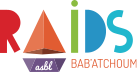 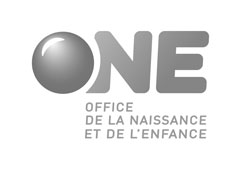 Identification de l’enfantNom :Prénom :Date de naissance :                                         Sexe :   Renseignements médicauxMaladies chroniques :-   ……………………………………………………………………………………………………………………………………-   ……………………………………………………………………………………………………………………………………-   ……………………………………………………………………………………………………………………………………Allergies connues (médicamenteuses, alimentaires,…):-   ……………………………………………………………………………………………………………………………………	-   ……………………………………………………………………………………………………………………………………           -   …………………………………………………………………………………………………………………………………Traitements éventuels :-   ……………………………………………………………………………………………………………………………………	-   ……………………………………………………………………………………………………………………………………Vigilances particulières :-   ……………………………………………………………………………………………………………………………………-   ……………………………………………………………………………………………………………………………………-   …………………………………………………………………………………………………………………………………… Quelles en sont les conséquences ? Quelle réaction avoir ?………………………………………………………………………………………………………………………………………………………………………………………………………………………………………………………………………………………………………………………………………………………………………………………………………………………………………………………………Informations supplémentaires :Autres renseignements que vous jugez important de signaler (problème de sommeil, incontinence, problèmes psychiques ou physiques, port de lunette ou appareil auditif  …)……………………………………………………………………………………………………………………………………………………………………………………………………………………………………………………………………………………………………………………………………………………………………………………………………………………………………………………………………………………………………………………………………………………………………………………………………………………Personnes à contacter en cas d’urgence :Nom et coordonnées du médecin traitant de l’enfant : …………………………………………………………………………………………………………………………………………………………………………………………………………………………………………………………………………………………………………Rappel :Aucun traitement médical ne pourra être administré sans prescription préalable du médecin, à l’exception du paracétamol en cas de fièvre.L’accueillant(e) ne peut en aucun cas poser un acte médical spécifique aux infirmiers tels que les injections, … NomTéléphoneLien de parentéPapaMaman